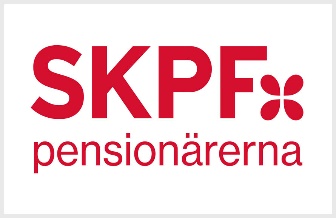 Avd 220		Höstmöte den 27 oktober 2022			Dagordning§ 1.	Mötets öppnande§ 2.	Godkännande av höstmötets utlysning§ 3.	Val av justerare tillika rösträknare§ 4.	Fastställande av röstlängd§ 5.	Fastställande av dagordning§ 6.	Fastställande av verksamhetsplan 2023§ 7.	Fastställande av avdelningsavgift 2023§ 8.	Fastställande av arvoden och kostnadsersättningar för 2023§ 9.	Fastställande av budget 2023§ 10.	Anmälan om inlämnade motioner till kongress§ 10.	AvslutningUnder höstmötet informerar: Kommunchef/Näringslivschef Mats Berg om aktuella utvecklingsfrågor i BodenValberedningen informerar om kommande årsmötesvalSiv Nilsson informerar om besöksverksamheten